с. Кичменгский ГородокОб утверждении Перечня автомобильных дорог общего пользования местного значения, предполагаемых к ремонту в 2021, 2022 году за счет средств Дорожного фондаВ целях рационального и эффективного расходования денежных средств Дорожного фонда Кичменгско-Городецкого муниципального района, во исполнение муниципальной программы «Развитие сети автомобильных дорог общего пользования местного значения на период 2021-2025 годов» Муниципальное Собрание РЕШИЛО:1. Утвердить Перечень автомобильных дорог общего пользования местного значения предполагаемых к ремонту в 2021, 2022 годах за счет средств Дорожного фонда (прилагается)2. Настоящее решение вступает в силу со дня принятия и подлежит размещению на официальном сайте Кичменгско-Городецкого муниципального района в информационно-коммуникационной сети «Интернет».Глава района                                                                                       Л.Н. ДьяковаПриложениек решению Муниципального СобранияКичменгско-Городецкого муниципального районаот 25.02.2020   №203ПЕРЕЧЕНЬ объектов дорожного хозяйства для включения в план ремонтов на 2021 – 2022 годы2021год:Ремонт асфальтового покрытия ул. Советская (от перекрестка), ул. Первомайская, ул. Торговая;Ремонт ул. Боровая (участок № 3) (за счет субсидии на осуществление дорожной деятельности в отношении автомобильных дорог местного значения для обеспечения подъездов к земельным участкам, предоставляемым отдельным категориям граждан за счет бюджетных ассигнований Дорожного фонда области);Ремонт дороги д. Емельянов Дор (обращение депутата Законодательного Собрания П.А. Горчакова);Ремонт ул. Горская (коллективное обращение жителей)2022 год:Ремонт участка дороги ул. Карачева (обращение жителей);Ремонт дороги «подъезд к д. Григорово;Ремонт асфальтового покрытия ул. Заречная;Ремонт дороги д. Решетниково (за счет субсидии на осуществление дорожной деятельности в отношении автомобильных дорог местного значения для обеспечения подъездов к земельным участкам, предоставляемым отдельным категориям граждан за счет бюджетных ассигнований Дорожного фонда области);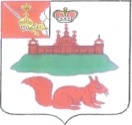 МУНИЦИПАЛЬНОЕ СОБРАНИЕКИЧМЕНГСКО-ГОРОДЕЦКОГО МУНИЦИПАЛЬНОГО РАЙОНАВОЛОГОДСКОЙ ОБЛАСТИМУНИЦИПАЛЬНОЕ СОБРАНИЕКИЧМЕНГСКО-ГОРОДЕЦКОГО МУНИЦИПАЛЬНОГО РАЙОНАВОЛОГОДСКОЙ ОБЛАСТИМУНИЦИПАЛЬНОЕ СОБРАНИЕКИЧМЕНГСКО-ГОРОДЕЦКОГО МУНИЦИПАЛЬНОГО РАЙОНАВОЛОГОДСКОЙ ОБЛАСТИРЕШЕНИЕРЕШЕНИЕРЕШЕНИЕот25.02.2020№203